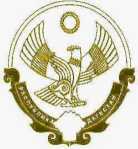 РЕСПУЛИКА ДАГЕСТАН Муниципальное казенное общеобразовательное учреждение."Хучадинская ООШ"368437 Шамильский район,с.Хучада      эл.п. huchada-ooch05.ru@mail.ru  тел. +7(963)410-26-25 -------------------------------------------------------------------------------------------------------------------------------------------------------------------------------12.05.2020	№	117ПРИКАЗО промежуточной и итоговой аттестации учеников 9-х класса по программам основного общего образования в 2019/20 учебном годуНа основании статьи 28 Федерального закона от 29.12.2012 № 273 -ФЗ «Об образовании в Российской Федерации», в связи с распространением новой коронавирусной инфекции (COVID-19)ПРИКАЗЫВАЮ:Провести с 19.05.2020 по 23.05.2020 промежуточную аттестацию по каждому учебному предмету, курсу, дисциплине (модулю) и иным видам учебной деятельности для обучающихся, освоивших образовательные программы основного общего образования МКОУ «Хучадинская ООШ»:за четвертую четверть - в форме учета результатов текущего контроля успеваемости;годовую - в форме учета годовых образовательных результатов.Педагогам-предметникам:определить отметки учеников за четвертую четверть как среднее арифметическое текущего контроля успеваемости;определить текущие годовые образовательные результаты учеников как среднее арифметическое четвертных отметок;заполнить классные журналы в соответствии с полученными результатами промежуточной аттестации;предоставить результаты промежуточной аттестации заместителю директора по УВР Ибрагимовой Х.А. в срок до 23.05.2020г.Заместителю директора по УВР _____________________________________.:организовать педсовет о допуске обучающихся 9-х классов к ГИА-9, получивших на промежуточной аттестации отметки не ниже удовлетворительных и имеющих результат «зачет» за итоговое собеседование по русскому языку в срок до 31.05.2020 года.Секретарю-делопроизводителю __________________________________. ознакомить с настоящим приказом указанных в нем работников под подпись и довести приказ до сведения обучающихся и их родителей (законных представителей).Контроль исполнения настоящего приказа оставляю за собой.